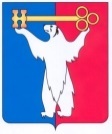 АДМИНИСТРАЦИЯ ГОРОДА НОРИЛЬСКАКРАСНОЯРСКОГО КРАЯПОСТАНОВЛЕНИЕ09.09.2019	                                          г. Норильск 			                           № 393О внесении изменений в постановление Администрации города Норильска 
от 13.07.2015 № 363 В соответствии с решением Норильского городского Совета депутатов от 25.06.2019 № 14/5-321 «О внесении изменений в решение Городского Совета от 21.09.2010 № 28-676 «Об установлении дополнительных мер социальной поддержки и социальной помощи для отдельных категорий граждан, предоставляемых за счет средств бюджета муниципального образования город Норильск»,ПОСТАНОВЛЯЮ:Внести в Административный регламент предоставления муниципальной услуги по оказанию единовременной материальной помощи, утвержденный постановлением Администрации города Норильска от 13.07.2015 № 363 (далее – Административный регламент), следующие изменения:1.1. в абзаце первом пункта 1.2 Административного регламента слова «и краевых государственных учреждений здравоохранения, расположенных на территории муниципального образования город Норильск» заменить словами «, краевых государственных учреждений здравоохранения, расположенных на территории муниципального образования город Норильск, и федеральных государственных образовательных учреждений высшего образования, местом нахождения которых является муниципальное образование город Норильск»;1.2. в абзаце пятом пункта 2.6 Административного регламента слова «квалификационной категории,» заменить словами «квалификационной категории, ученой степени (кандидата) доктора наук,»;1.3. Приложение к Административному регламенту изложить в редакции согласно приложению к настоящему постановлению.Опубликовать настоящее постановление в газете «Заполярная правда» и разместить его на официальном сайте муниципального образования город Норильск.Настоящее постановление вступает в силу после его официального опубликования в газете «Заполярная правда» и распространяет свое действие на правоотношения, возникшие с 14.07.2019.Глава города Норильска							              Р.В. АхметчинПриложение к постановлению Администрации города Норильскаот 09.09.2019 г. № 393Приложение № 1к Административному регламенту предоставления муниципальной услуги по оказанию единовременной материальной помощи, утвержденному постановлением Администрации города Норильскаот 13 июля 2015 № 363Начальнику Управления по персоналуАдминистрации города Норильскаот __________________________________________________________________________Адрес проживания: ___________________________________________________________Место работы: _______________________________________________________________Тел. ________________________________ЗАЯВЛЕНИЕЯ, ________________________________________________________________________________(указывается фамилия, имя полностью, отчество (при наличии))прошу оказать единовременную материальную помощь по приглашению__________________________________________________________________________(наименование учреждения)С Порядком оказания единовременной материальной помощи_________________________________    _____________________________________(ознакомлен, не ознакомлен)                                 (подпись, фамилия, инициалы)Обязуюсь в добровольном порядке в течение 30 календарных дней со дня расторжения трудового договора с учреждением и полном объеме вернуть единовременную материальную помощь, предоставленную мне, в случаях, указанных в пункте 3.1 Порядка ________________________________________________________(согласен, не согласен)________________________________________________________________________________(подпись, фамилия, инициалы)К заявлению предоставляю следующие документы:- копии приглашения и приказа о приеме на работу;- копия документа, подтверждающего присвоение квалификационной категории, ученой степени кандидата (доктора) наук, заверенная в установленном порядке (при наличии);- документ, удостоверяющий личность;- документ, содержащий сведения о реквизитах кредитной организации (в том числе о реквизитах лицевого счета), для перечисления средств на лицевой счет, открытый в кредитной организации Российской Федерации;_____________________________________________________________________________________________________________________________________________________________________________________________________________________________________________________________________    Дата _________________                                     Подпись ______________________Принял специалист Управления по персоналу Администрации города Норильска________________            ______________________             ________________________________           (подпись)                          (расшифровка подписи)                  (дата и номер регистрации заявления)